FATYM Vranov nad Dyjí, Náměstí 20, 671 03 Vranov nad Dyjí; 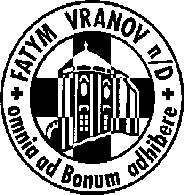 515 296 384, email: vranov@fatym.com; www.fatym.comBankovní spojení: Česká spořitelna č.ú.:1580474329/080022. 4. Čtvrtá neděle velikonoční7,30 Štítary – Poutní mše svatá + svát. nemocných + sbírka na varhany – Šumná mše sv.- není 7,30 Vratěnín – mše svatá9,00 Plenkovice – mše svatá s udílením svátosti nemocných9,15 Vranov – mše svatá 10,15 Olbramkostel – mše svatá s udílením svátosti nemocných11,11 Lančov – mše svatá14,00 Šumná - před kostelem – žehnání motorek23. 4. pondělí svátek sv. Vojtěcha, biskupa a mučedníka16,00 Vratěnín – mše svatá24. 4. úterý sv. Jiří, mučedníka 16,00 Uherčice – bohoslužba slova18,06 Štítary – mše svatá 25. 4. středa svátek sv. Marka, evangelisty 7,30 Olbramkostel – mše svatá 17,00 Šumná – svatá půlhodinka 18,00 Lančov – bohoslužba slova26. 4. čtvrtek po 4. neděli velikonoční – sv. Richarius17,00 Vranov – mše svatá 18,00 Šumná – mše svatá + příprava na 1. Sv Přijímání27. 4. pátek po 4. neděli velikonoční – sv. Zita16,30 Olbramkostel – mše svatá18,00 Plenkovice – mše svatá18,06 Štítary – mše svatá
20,00 Vranov – modlitba růžence, následuje mše svatá28. 4. sobota sv. Petra Chanela, kněze a mučedníka29. 4. Pátá neděle velikonoční7,30 Štítary – mše svatá7,30 Vratěnín – mše svatá9,00 Plenkovice – mše svatá 9,15 Vranov – mše svatá s udílením svátosti nemocných + sbírka na kostel10,15 Olbramkostel – mše svatá 11,11 Lančov – mše svatáHeslo: S Kristem z mrtvých vstáváme a hříchů se vzdáváme.Odevzdávejte postní pokladničky v sakristiích. 1.5. pěší pouť mužů z Vranova do Jevišovic – vychází se v 9,30, 8.5. – dívčí pěší pouť Z Vranova do Kostelního Vydří, odchod v 6.hod.od kostela. 29.4. Vranov - udílení svátosti nemocných; 5.5. pouť ministrantů – hlaste se u o. Nika; 12.5. Superden ve Vratěníně. Uvažuje se, že by na podzim mohla začít příprava na biřmování, které by pak bylo za rok ve Štítarech – pouvažujte, komu to nabídnout.